   Ақтөбе облысы. Мұғалжар ауданы. Құмжарған негізгі мектебі   Жубатканова Сарыалка Кенжебаевна                         Ашық сабақ Қысқа мерзімді жоспар үлгісіПән:_ Қазақстан тарихы   Сыныбы:_7   Мерзімі: _	Пән:_ Қазақстан тарихы   Сыныбы:_7   Мерзімі: _	Пән:_ Қазақстан тарихы   Сыныбы:_7   Мерзімі: _	Пән:_ Қазақстан тарихы   Сыныбы:_7   Мерзімі: _	Пән:_ Қазақстан тарихы   Сыныбы:_7   Мерзімі: _	Тақырыбы:Тақырыбы:Материалдық мәдениетМатериалдық мәдениетМатериалдық мәдениетЖалпы мақсатыЖалпы мақсатыХалқымыздың материалдық мәдениетінің түрлерімен таныстыру, жалпы материалдық мәдениет туралы мәлімет ала отырып,қазақ халқының мәдениетінің өшпес құндылықтары екеніне көз жеткізу арқылы білімдерің толықтырамын. Сыни тұрғыдан ойлауға, өз ойларын жеткізе білуге дағдыланады. Эстетикалық тәрбие беру.Халқымыздың материалдық мәдениетінің түрлерімен таныстыру, жалпы материалдық мәдениет туралы мәлімет ала отырып,қазақ халқының мәдениетінің өшпес құндылықтары екеніне көз жеткізу арқылы білімдерің толықтырамын. Сыни тұрғыдан ойлауға, өз ойларын жеткізе білуге дағдыланады. Эстетикалық тәрбие беру.Халқымыздың материалдық мәдениетінің түрлерімен таныстыру, жалпы материалдық мәдениет туралы мәлімет ала отырып,қазақ халқының мәдениетінің өшпес құндылықтары екеніне көз жеткізу арқылы білімдерің толықтырамын. Сыни тұрғыдан ойлауға, өз ойларын жеткізе білуге дағдыланады. Эстетикалық тәрбие беру.Оқу нәтижесіОқу нәтижесіӨзін- өзі бағалауға, бір-біріне ұсыныс айтуға үйренеді.Өзін- өзі бағалауға, бір-біріне ұсыныс айтуға үйренеді.Өзін- өзі бағалауға, бір-біріне ұсыныс айтуға үйренеді.Түйінді идеяларТүйінді идеялар«Өткендерін жек көрген- өшкендіктің белгісі,Өткендерін ескерген- өскендікдіктің белгісі.»«Өткендерін жек көрген- өшкендіктің белгісі,Өткендерін ескерген- өскендікдіктің белгісі.»«Өткендерін жек көрген- өшкендіктің белгісі,Өткендерін ескерген- өскендікдіктің белгісі.»Сабақ мазмұныСабақ мазмұныСабақ мазмұныСабақ мазмұныСабақ мазмұныСабақ кезеңдері:Мұғалімнің іс-әрекетіМұғалімнің іс-әрекетіОқушының іс -әрекетіРесурстар1.КіріспеЫнтымақтастық атмосфераны қалыптастыру. Оқушылардан көңіл- күйлерін қалай?Ынтымақтастық атмосфераны қалыптастыру. Оқушылардан көңіл- күйлерін қалай?Бүгінгі сабақтағы көңіл- күйлерін көрсетеді  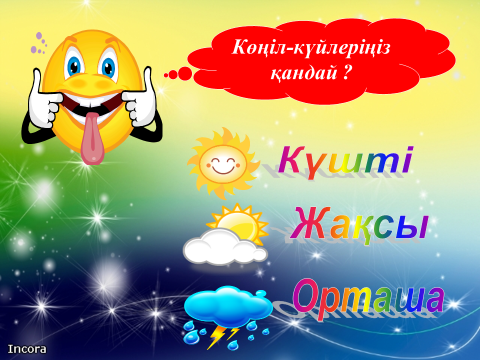 Плакаттар,Слайд, суреттер, кеспе қағаздар, көрме, бағалау парағы2.ТұсаукесерҮй тапсырмасын тексеру«Ой ширату»Үй тапсырмасын тексеру«Ой ширату»«Жуан және жіңішке сұрақтар»1Қазақ халқы қашан қалыптасты?2. «Алаш атау туралы не білеміз?3. «Қазақ» атауының шығу тарихын әңгімелеу4. «Алаша хан туралы аңызды»айтып бер?5. «Қазақ»атауы XIIIғ дейін қандай мағынада қолданылып келді?3 шапалақНегізгі бөлімҚазақ халқының қалыптасуына байланысты қазақ халқына тән материалдық мәдениеттің сипатты белгілері де орнықты.Көшіп қонып жүрген қазақтардың тұрмыс тіршілігіне қажетті заттардың барлығын шаруашылықтарымен тығыз байланысты болған.Олай болса мұражайға барып мәдениетімізбен танысайық.Мұражайға  барып мәдениетімізді тамашалайықКиім-кешек мынадай мезгілдерге байланысты өзгереді. Жазғытұрым киімдері.Қысқы киімдер болып бөлінеді.Тонның түрлерімен,әйел киімдерімен,ерлердің аяқ киімдерімен, әйелдердің аяқ киімдерімен танысады.Біздер естімеген сөздер көп сондықтан термин сөздермен жұмыс жасайық.Еуропа саяхатшыларының XIIIғ. деректері:Қыпшақтар сүттен май алады,құртты,қымызды қалай жасайтынын білген.В.Рубрук дерегі бойынша мәліметтер беріледі. Қару түрлері;Жауынгерлердің тулары екі міндет атқарған1.Қасиетті символ2. Шайқаста әскерді басқарудың тиімді құралы.Дәстүр бойынша, бір ханда 9 туы болған, шайқаста тудың құлауы немесе жоғалуы әскердің жеңілгендігін білдірген.Жебе-қайың ағашынан жасалатын қару. Садақтың адырнасын қойдың ішегінен жасалған.Қылыш  түрлері:Екі жүзді түзу қылыш-семсерМықты батырлар ғана ұстайтын ауыр қылыш-алдыаспанНайза болаттан немесе темірден жасалуына байланысты ақ найза, көк найза болып бөлінеді. Шоқпардың басы мен сабы тұтас ағаштан жасалады.Бастары металдан құйылған ауыр шоқпар- күрзіXVIIғ.аяғында Орта Азия қалаларынан сатылып алынған мылтықтар пайдаланыла бастайды.Мылтық түрлері:Білтемен атылып,күмістен әшекей  түрлеріҚазақ халқының қалыптасуына байланысты қазақ халқына тән материалдық мәдениеттің сипатты белгілері де орнықты.Көшіп қонып жүрген қазақтардың тұрмыс тіршілігіне қажетті заттардың барлығын шаруашылықтарымен тығыз байланысты болған.Олай болса мұражайға барып мәдениетімізбен танысайық.Мұражайға  барып мәдениетімізді тамашалайықКиім-кешек мынадай мезгілдерге байланысты өзгереді. Жазғытұрым киімдері.Қысқы киімдер болып бөлінеді.Тонның түрлерімен,әйел киімдерімен,ерлердің аяқ киімдерімен, әйелдердің аяқ киімдерімен танысады.Біздер естімеген сөздер көп сондықтан термин сөздермен жұмыс жасайық.Еуропа саяхатшыларының XIIIғ. деректері:Қыпшақтар сүттен май алады,құртты,қымызды қалай жасайтынын білген.В.Рубрук дерегі бойынша мәліметтер беріледі. Қару түрлері;Жауынгерлердің тулары екі міндет атқарған1.Қасиетті символ2. Шайқаста әскерді басқарудың тиімді құралы.Дәстүр бойынша, бір ханда 9 туы болған, шайқаста тудың құлауы немесе жоғалуы әскердің жеңілгендігін білдірген.Жебе-қайың ағашынан жасалатын қару. Садақтың адырнасын қойдың ішегінен жасалған.Қылыш  түрлері:Екі жүзді түзу қылыш-семсерМықты батырлар ғана ұстайтын ауыр қылыш-алдыаспанНайза болаттан немесе темірден жасалуына байланысты ақ найза, көк найза болып бөлінеді. Шоқпардың басы мен сабы тұтас ағаштан жасалады.Бастары металдан құйылған ауыр шоқпар- күрзіXVIIғ.аяғында Орта Азия қалаларынан сатылып алынған мылтықтар пайдаланыла бастайды.Мылтық түрлері:Білтемен атылып,күмістен әшекей  түрлері Мәдениет неше түрге бөлінеді?Материалдық және руханиМатериалдық мәдениетке тақтаға жапсырады.    Тұрғын үй        киім кешек            тағамдарқұрал саймандар                                   қару-жарақтар1бөлім.Қазақ халқының баспанасына хош келдіңіздер! Материалды алып таныса бастайдыБаспана туралы не білеміз?                           Алтын Орда 30қанатАлтын  үзік24 қанат                                  Ақ ала Орда 8қанат          Ақ үй 6қанатОтау жас жұбайларға                                     Ақ шаңқан12,18                                          Боз үй,қоңыр үй4,5қана                                          Қараша кедей үйлеріОқушылар тақырыппен танысып қорытындылап отырамыз.Киіз үй дегеніміз не екен?Киіз үйді қалай сипаттаймыз?3шапалақ 2бөлімі. Қазақ халқының ұлттық киімдеріне хош келдіңіз!              «Орнын тап» әдісіЖаңа сөздердің мағынасына қарай сәйкестендір:Күлпара              Жылқы терісінен тігілген ерлер киіміСәукеле              Іші киізбен қапталып тігілгекн ер                                      адамдардың аяқ киіміҚамқа тон                  Қыз балалардың, ұзатылатын                                       қыздың киетін бас киіміСаптама                     Жел,су,суық өткізбейтіс үшін                                       басқа жамылытын киімнің түріЖақы                          Түйе жүнінен тоқылған жаздық                                       сыртқы киім, Шекпеннен су да,                                                    жел де өтпейді.Шекпен                          Бай мырзалар киген, әдемілеп                                               тігілген тон3бөлімі. Қазақ  халқының ұлттық қолөнерлеріЫдыс аяқтар    сандық кебеже,                                                            Текемет,киіз түрлеріСырға ,білезік ,бесік,                аспаптар, қару жарақтар                                                  Қоғамдық тұрмыс тіршілігіМардикар-қоғамдық жұмыс деп аталады.Жылу- жұт немесе басқа табиғи апаттарғабайланысты мал қырылса, өз туыстарынанкөмек сұрау құқығы.Сауын- байлардың малын кедейлерге бағу үшін беруі.Асар-жақын адамдардың бір-біріне өте қауырт,қажетті жұмыс кезінде көмекке келуСергіту сәтін жасату.   АКТ – ны қолданыу арқылы электрондық оқулықтан оқушылардың білімдерін толықтырамын.Сергіту сәтін жасату.   АКТ – ны қолданыу арқылы электрондық оқулықтан оқушылардың білімдерін толықтырамын.Видеороликтен «Қара жорға »биін билейді3 шапалақҚорытындылауНе түсіндік?Үйге тапсырмаБағалау«Рефлексия»Мұражайдан алған білімдерің арқылы қазақ халқының материалдық мәдениетін шетелдік азаматтарға қалай таңыстырар едіңдер?«Рефлексия»Мұражайдан алған білімдерің арқылы қазақ халқының материалдық мәдениетін шетелдік азаматтарға қалай таңыстырар едіңдер?«Шешендік өнер»«Мәдениетім мақтанышым»Қолөнер жасауӨзін- өзі   бағалау